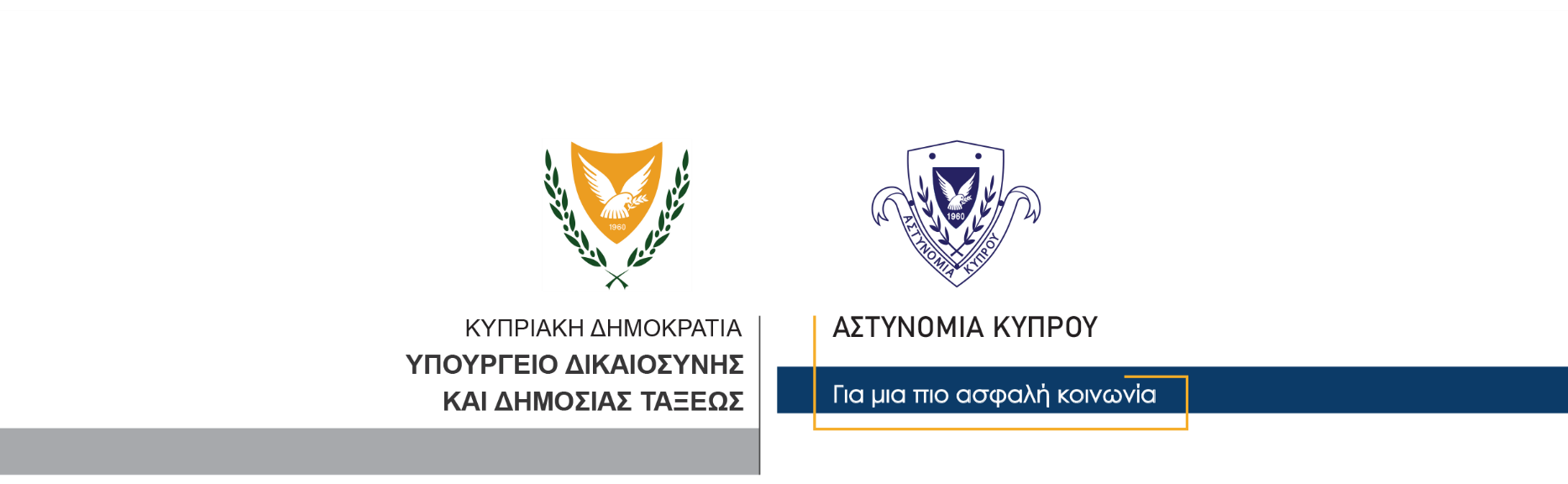 21 Απριλίου, 2021Δελτίο Τύπου 2 – Τροχαία σύγκρουση – Οδήγηση υπό την επήρεια αλκοόληςΣύλληψη 43χρονης οδηγού αυτοκινήτουΜε ένδειξη 182μg% σε αλκοτεστ στο οποίο υποβλήθηκε από μέλη της Αστυνομίας, εντοπίστηκε γυναίκα ηλικίας 43 ετών, οδηγός αυτοκινήτου, η οποία ενεπλάκη σε τροχαία σύγκρουση, χθες στη Λεμεσό. Η 43χρονη συνελήφθη και τέθηκε υπό κράτηση για σκοπούς διερεύνησης υπόθεσης πρόκλησης τροχαίου ατυχήματος και οδήγησης υπό την επήρεια αλκοόλης.Το τροχαίο συνέβη γύρω στις 4.00 το απόγευμα της Τρίτης, σε δρόμο στην περιοχή Γερμασόγειας, όπου η 43χρονη οδηγούσε το όχημά της και κάτω από συνθήκες που διερευνώνται, προσέκρουσε σε σταθμευμένο αυτοκίνητο. Από τη σύγκρουση δεν τραυματίστηκε οποιοδήποτε πρόσωπο, ενώ στα δύο οχήματα προκλήθηκαν ελαφρές ζημιές.Στο σημείο του ατυχήματος μετέβησαν για εξετάσεις μέλη της Τροχαίας Λεμεσού, που υπέβαλαν σε αλκοτεστ τη 43χρονη οδηγό, με τελική ένδειξη 182μg% αντί μέχρι 22μg% που είναι το ανώτατο επιτρεπόμενο όριο.Τις συνθήκες κάτω από τις οποίες συνέβη η τροχαία σύγκρουση διερευνά η Τροχαία Λεμεσού.								         Κλάδος ΕπικοινωνίαςΥποδιεύθυνση Επικοινωνίας, Δημοσίων Σχέσεων & Κοινωνικής Ευθύνης